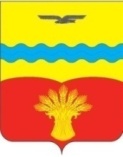 АДМИНИСТРАЦИЯ  МУНИЦИПАЛЬНОГО  ОБРАЗОВАНИЯ КИНЗЕЛЬСКИЙ СЕЛЬСОВЕТ  КрасногвардейскОГО районА  оренбургской ОБЛАСТИП О С Т А Н О В Л Е Н И Ес. Кинзелька29.01.2024                                                                                                                           № 25-п  О  подготовке документации по планировке территории объекта АО «Оренбургнефть»: 8462П «Обустройство скважины № 6 Западно-Петропавловского месторождения» на территории муниципального образования Кинзельский сельсовет Красногвардейского района Оренбургской области В соответствии со статьями 45, 46 Градостроительного кодекса Российской Федерации, постановлением администрации муниципального образования Кинзельский сельсовет Красногвардейского района Оренбургской области «Об утверждении Положения о порядке подготовки и утверждения документации по планировке территории муниципального образования Кинзельский сельсовет Красногвардейского района Оренбургской области, порядок внесения изменений в такую документацию, порядок отмены такой документации или ее отдельных частей, порядок признания отдельных частей такой документации не подлежащим применению» от 16.11.2020 № 168-п, в целях формирования застроенных земельных участков, выявления дополнительных земельных участков, определения разрешенных видов использования земельных участков, в соответствии с обращением ООО «СамараНИПИнефть» № ИСХ-98-00996-24  от 26.01.2024 года:1. Разработать документацию по планировке территории для строительства объекта АО «Оренбургнефть»: 8462П «Обустройство скважины № 6 Западно-Петропавловского месторождения» на территории муниципального образования Кинзельский сельсовет Красногвардейского района Оренбургской области 2.  Установить, что настоящее постановление вступает в силу со дня его подписания, подлежит опубликованию в газете «Селяночка» и размещению на официальном сайте муниципального образования Кинзельский сельсовет Красногвардейского района в сети «Интернет» (раздел Градостроительная документация).3. Контроль за исполнением настоящего постановления оставляю за собой.Глава сельсовета                                                                                                    Г.Н. РаботяговРазослано: в дело, АО «Оренбургнефть», ООО «СамараНИПИнефть», для опубликования, отделу архитектуры и градостроительства, прокурору района.